HEALTH WEEK – FOUNDATION STAGE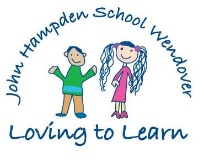 Monday 17th OctoberWe will meet Doctor Evans who will teach us how to keep well.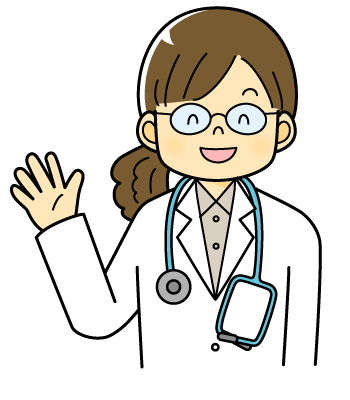 We might use ‘Purple Mash’ on the computers to complete activities linked to Health Week.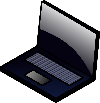 We will learn racquet and ball skills with Trish Malliff.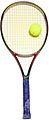 At other times during the week, also linked to Health Week, we will complete:Relaxation techniquesCircle TimesP4C sessionsTarget settingMindfulness activitiesHealthy Eating activitiesProblem solving activitiesTuesday 18th OctoberWe might do a P.E. session with a Premier Sport Coach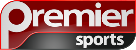 We might use ‘Purple Mash’ on the computers to complete activities linked to Health Week.At other times during the week, also linked to Health Week, we will complete:Relaxation techniquesCircle TimesP4C sessionsTarget settingMindfulness activitiesHealthy Eating activitiesProblem solving activitiesWednesday 19th OctoberWe will have a ‘Passport to Fitness, walk or scoot to School’ Assembly with time for questions.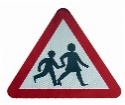 At other times during the week, also linked to Health Week, we will complete:Relaxation techniquesCircle TimesP4C sessionsTarget settingMindfulness activitiesHealthy Eating activitiesProblem solving activitiesThursday 20th OctoberWe will have a Fun Fitness session with A-Life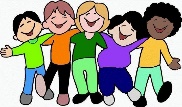 We will make a Healthy Snack with Mrs Spencer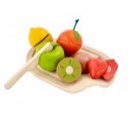 At other times during the week, also linked to Health Week, we will complete:Relaxation techniquesCircle TimesP4C sessionsTarget settingMindfulness activitiesHealthy Eating activitiesProblem solving activitiesFriday 21st OctoberWe will learn about Dental Health with Ms Ives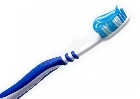 We will work with A-Life to complete some Healthy Eating activities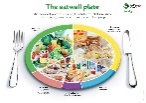 At other times during the week, also linked to Health Week, we will complete:Relaxation techniquesCircle TimesP4C sessionsTarget settingMindfulness activitiesHealthy Eating activitiesProblem solving activities